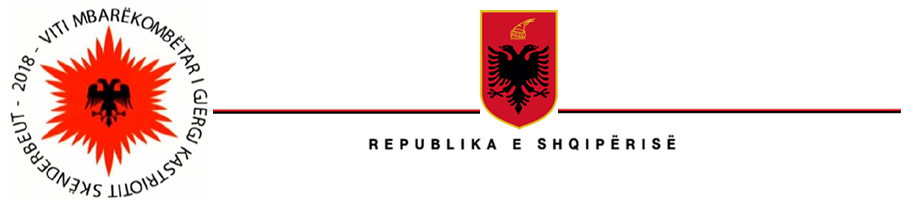                                            MINISTRIA E FINANCAVE DHE EKONOMISË                                   INSPEKTORATI SHTETËROR  I MBIKËQYRJES SË TREGUTPËRMBAJTJALISTA E SHKURTIMEVEMFE			Ministria e Financave dhe EkonomisëMZHETTS	Ministria e Zhvillimit Ekonomik, Turizmit, Tregëtisë dhe SipërmarrjesMK	Ministria e KulturësMTM	Ministria e Turizmit dhe MjedisitISHMT		Inspektorati Shtetëror i Mbikëqyrjes së TregutIQ			Inspektorati QendrorDAP			Drejtoria e Administratës PublikeASPA			Shkolla Shqiptare e Administratës PublikeAKEP			Autoriteti i Komunikimeve Elektronike dhe PostareAKSHI		Agjencia Kombëtare e Shërbimit të InformacionitDPM	Drejtoria e Përgjithshme e MetrologjisëDPPI	Drejtoria e Përgjithshme e Pronësisë IndustrialeDMP	Drejtoria e Mbikëqyrjes së ProdukteveDMST	Drejtoria e Mbikëqyrjes së Standardeve për TurizminDPII	Drejtoria e Pronësisë Industriale dhe Intelektuale NJQV	Njësitë e Qeverisjes VendoreGIZ	Deutsche Gesellschaft für Internationale ZusammenarbeitQKB	Qendra Kombëtare e BiznesitOJF	Organizata JofitimprurëseAAK	Agjencitë e Administrimit KolektivSUADA	Sporteli Unik për Administrimin e të Drejtës së Autorit AU	Agjencitë e UdhëtimitOT	Operatorët TuristikëPËRMBLEDHJARaporti mbi veprimtarinë e Inspektoratit Shtetëror të Mbikëqyrjes së Tregut përmban në mënyrë të përmbledhur një analizë të punës së kryer nga ky institucion për vitin 2017 duke përfshirë inspektimet mbi kontrollin e zbatimit të kritereve ligjore nga subjektet sipas fokusit të çdo sektori/drejtorie ( të drejtat e autorit, siguria e produkteve, të drejtat industriale, veprimtaritë turistike, metrologjia, etj) , aktivitetet e tjera , trajnime e seminare. Gjithashtu në këtë raport janë paraqitur edhe problemet me të cilën është përballur ISHMT-ja gjatë këtij viti,  ku mund të përmendim si më të rëndësishme për mbarëvajtjen e përditshme të punës: mungesa totale e ambienteve të punës, mungesa e stafit për shkak të mos zhvillimit të procesit të rekrutimit të punonjësve për vendet vakante që janë parashikuar në organigramën e ISHMT-së tek DAP, mungesa e logjistikës, numri i lartë i inspektorëve të rinj të emëruar që sjell kufizimin e numrit të grupeve të inspektimit (20 inspektorë të konfirmuar nga 43 në total), mungesa e database-ve të subjekteve,  etj.Gjithashtu në këtë raport janë paraqitur edhe sfidat për 2018 dhe rekomandimet për përmirësimin e punës dhë të marrëdhënieve të bashkëpunimit ndërinstitucional që do të ndikojnë në rritjen e efektivitetit dhe cilësisë së punës së këtij institucioni dhe të një mirëkoordinimi me institucionet e tjera publike, NJQV dhe subjektet private. HYRJEMisioniInspektorati Shtetëror i Mbikëqyrjes së Tregut (ISHMT) është një institucion qendror publik, buxhetor, në varësi të ministrit përgjegjës për Financat dhe Ekonominë me seli në Tiranë.ISHMT-ja ka për mision garantimin e sigurisë së produkteve për konsumatorët, të vendosura në treg dhe në shërbim/në përdorim, nëpërmjet aktiviteteve mbikëqyrëse sipas legjislacionit përkatës në fuqi. ISHMT-ja është, gjithashtu, përgjegjëse për të monitoruar respektimin e të drejtave të pronësisë intelektuale, si dhe të të drejtave të tjera sipas fushës së veprimtarisë institucionale.DetyratNë zbatim të VKM-së nr.36 datë 20.01.2016 “Për krijimin, organizimin dhe funksionimin e ISHMT”, fushat e përgjegjësisë së ISHMT-së janë si më poshtë: a) mbrojtja e konsumatorëve, sipas përcaktimit të ligjit për mbrojtjen e konsumatorëve;b) mbrojtja e pronësisë industriale, sipas përcaktimit të legjislacionit për pronësinë industriale;c) garantimi i mbrojtjes dhe i respektimit të të drejtave të autorit dhe të drejtave të tjera tëlidhura me to, sipas përcaktimit të legjislacionit për të drejtat e autorit dhe të drejtat e tjera tëlidhura me to;ç) inspektimi metrologjik, sipas legjislacionit për metrologjinë;d) etiketimi për konsumin e energjisë dhe burimeve të tjera të produkteve me ndikim në energji, sipas përcaktimit të legjislacionit për informacionin e konsumit të energjisë dhe burimeve të tjera të produkteve me ndikim në energji;dh) kontrolli i detergjenteve të vendosura në treg sipas dispozitave të ligjit për detergjentët;e) Kontrolli i produkteve mekanike, ashensorë, pajisje të mbrojtjeve personale, etjf) inspektimi i veprimtarive turistike, sipas dispozitave të ligjit për turizmin.StrukturaISHMT-ja organizohet si Drejtori e Përgjithshme me juridiksion në të gjithë territorin e vendit. Struktura dhe organika e ISHMT-së është miratuar me Urdhërin e Kryeministrit nr.86 datë 16.05.2016 “Për miratimin e Strukturës dhe organikës së Inspektoratit Shtetëror të Mbikëqyrjes së Tregut” . ISHMT-ja  përbëhet nga 4 drejtori dhe një sektor:Drejtoria TeknikeDrejtoria e Mbikëqyrjes së ProdukteveSektori i Produkteve ElektrikeSektori i Inspektimit MetrologjikSektori i Produkteve MekanikeSektori i qelqit, këpucëve, detergjenteve/sigurisë së produkteveDrejtoria e Mbikëqyrjes së Standarteve në Turizëm3.1. Sektori i Strukturave Akomoduese3.2. Sektori i Agjencive dhe Udhërrëfyesve TuristikëDrejtoria e Pronësisë Industriale dhe Intelektuale 4.1.Sektori i Pronësisë Industriale4.2.Sektori i të Drejtës së AutoritSektori i Financës dhe Shërbimeve MbështetëseQËLLIMI DHE METODOLOGJIAQëllimiNdjekja e procedurave të inspektimit me rigorozitet dhe konform legjislacionit në fuqi.Evidentimi i pikave të dobta në punën e ISHMT-së të duke krijuar premisa për marrjen e masave për përmirësimin e tyre në të ardhmen.Evidentimi i risqeve dhe marrja e masave për minimizimin ose eleminimin e tyre.Evidentimi i problematikave, marrja e masave dhe nxitja e mekanizmave për zgjidhjen e tyre duke rritur cilësinë e punës së këtij institucioni.MetodologjiaMetodologjia e ndjekur për hartimin e këtij raporti mbi punën e kryer nga ISHMT-ja për vitin 2017 bazohet në :Analizën e raporteve periodike të dorëzuar nga çdo sektor në lidhje me punën e kryer në terren (inspektime), problematikën e hasur dhe sugjerimet për përmirësimin në vazhdimësi;Përpunimin e statistikave të mbledhura mbi inspektimet e kryera nga inspektorët gjatë kësaj periudhe kalendarike ; Feedback-un nga aktorë të ndryshëm (publikë, privatë, ndërkombëtarë) me përvojë dhe eksperiencë në fushat që janë në fokusin e punës së ISHMT-së;Analizën e procedurave të inspektimeve, të performancës, proceseve gjyqësore, trajtimit të ankesave etj. ARRITJE TË ISHMT-SËGjatë vitit 2017  janë realizuar:Fillimi i funksionimit të këtij institucioni dhe kryerja e inspektimeve edhe pse në mungesë të ambienteve të punës, logjistikës, mungesës së stafit, mungesës së eksperiencës së stafit të emëruar, mungesës së mjeteve të transportit dhe të fushës shumë të gjerë të inspektimit, mungesës së databazës së subjekteve, etj.Përpilimi i listë verifikimeve dhe dokumentave standarde për të gjithë sektorët e këtij institucioni për kryerjen e inspektimit on-line.Hedhja e bazave për krijimin e databazës së subjekteve që do të ndihmojnë në llogaritjen e metodologjisë së riskut dhe në efiçencën e punës së këtij institucioni. Krijimi i ëeb-site të ISHMT-së ku çdo subjekt/person i interesuar gjen informacionin e nevojshëm dhe gjithashtu në rubrikën Ankim mund të drejtojë çdo ankesë në drejtim të mos respektimit të kërkesave ligjore nga subjekte të ndryshme.Vendosja e marrëdhënieve ndërinstitucionale pavarësisht problematikave të evidentuara dhe vendosja gjithashtu e marrëdhënieve të bashkëpunimit me institucionet homologe në rajon.RAPORTIMET SIPAS DREJTORIVEDREJTORIA E MBIKËQYRJES SË PRODUKTEVE (DMP)Drejtoria e Mbikëqyrjes së Produkteve përbëhet nga një staf prej 36 inspektorësh të ndarë në katër sektorë: Sektori i Produkteve Mekanike, Sektori i Produkteve Elektrike dhe Elektronike, Sektori i Inspektimit Metrologjik dhe Sektori Qelq/Këpucë/Detergjent/ Siguria e Produkteve. Aktualisht drejtoria ka një staf të rekrutuar prej 13 nëpunësish nga të cilët: (10) inspektorë sektori i inspektimit metrologjik, (2) inspektorë sektori Qelq/Këpucë/Detergjent/Siguria e Produkteve  dhe (1) nivel drejtues, Drejtor i Drejtorisë. Në dy sektorët e tjerë nuk ka asnjë inspektor të emëruar.Paraqiten mungesa të theksuara në staf në pjesën më të madhe të saj. Procesi i rekrutimit është ende në vijimësi.Fusha e veprimtarisë së kësaj drejtorie është:Inspektimi i parapaketimeve; Inspektimi i instrumentave matëse;Inspektimi për sigurinë e ashensorëve në përdorim;Inspektimi për pajisjet e mbrojtjes personale (pmp);Inspektimi për pajisjet e gazit;Inspektimi për pajisjet dhe sistemet mbrojtëse për përdorim në ambiente (atmosferë) potencialisht shpërthyese;Inspektimi pёr pajisjet elektrike tё projektuara pёr pёrdorim brenda disa kufijve të tensionit;Inspektimi për energjinё pёr kondicionerёt e ajrit;Inspektimi për makinat larëse për përdorim shtëpiak në lidhje me konsumin e energjisë;Inspektimi i tharëseve për përdorim shtëpiak në lidhje me konsumin e energjisë;Inspektimi për sigurinë e lodrave; Inspektimi për detergjentët që bëhen të disponueshëm për konsumatorin; Inspektimi për materialet kryesore që përdoren në përbërësit kryesorë të veshjeve të këmbës;Inspektimi për produktet Qelq/Kristal;Inspektimi i përbërjes së fibrave të produkteve tekstile.4.1.1 Realizimi i Inspektimeve Gjatë vitit 2017 janë evidentuar paraprakisht subjektet të cilat janë objekt i inspektimit nga strukturat të cilat kanë të dhëna nga aktiviteti i kryer prej tyre në vite siç janë Drejtoria e Përgjithshme e Metrologjisë, Drejtoria e Përgjithshme e Doganave, QKB, etj, Inspektimi për sigurinë e lodrave; Në përputhje me legjislacionin përkatës, Ligji/Nr.10 489 datë 15.12.2011“Për tregtimin dhe mbikëqyrjen e tregut të produkteve joushqimore” dhe VKM nr. 262/.2013 për miratimin e rregullit teknik “Për sigurinë e lodrave" gjatë muajit Dhjetor janë realizuar 13 inspektime online nga sektori i Qelq/Këpucë/Detergjentë/Siguria e Produkteve në 13 subjekte  të kategorizuar si importues kryesorë të produkteve lodra. Këto subjekte mbulojnë rreth 60 % të importeve në sasi (peshë dhe copë) në raport me totalin e lodrave të importuara në një vit) referuar një baze të dhënash zyrtare përcjellë nga Drejtoria e Përgjithshme e Doganave.  Gjatë inspektimeve u evidentua në shumicën e rasteve problematikë kryesore : Mungesë e dokumentacioneve (deklaratë konformiteti) të cilat duhet të shoqërojnë produktet lodra së pari në momentin e vendosjes në tregun shqiptar nga importuesit përkatës e më tej në të gjithë zinxhirin e tregtimit.  Bazuar në Ligjin Nr.10489/2011, autoritetet doganore pezullojnë zhdoganimin e produktit për të qarkulluar lirisht në territorin e Republikës së Shqipërisë kur konstatohet ndonjë nga rastet e sipërcituara, dhe lajmërojnë Inspektoratin Shtetëror të Mikëqyrjes së Tregut brenda 24 orëve për tu shprehur në lidhje me rastin.Mungesa e numërit të artikulli/ kodit të identifikimit/ barkodit/ në një numër të madh të artikujve lodra të inspektuar duke bërë produktet të paidentifikueshëm. Po kështu edhe në faturat e blerjes, që shoqërojnë deklaratat doganore të importeve (kryesisht nga Kina) mungon informacion nominal mbi sasinë në peshë ose copë për çdo artikull, duke vështirësuar vlerësimin e sasisë së vendosur në qarkullim të lirë/ për produkt. Gjithashtu u evidentuan mangësi edhe në kërkesat e tjera ligjore të parashikuara sipas ligjit Nr.10489/2011 “Për tregtiomin dhe mbikëqyrjen e tregut të produkteve joushqimore” dhe VKM Nr.262/2013 “Për sigurinë e lodrave”. Subjekteve të inspektuara iu la afati përkatës maksimal që lejon Ligji 10433/2011 “Për inspektimin në RSH” për paraqitjen e deklaratave të konformitetit. Në përfundim të procedurave të inspektimit rezultuan Ndaj 4 subjekteve u ndërmorr masa urgjente “Ndalim i Përhershëm i tregtimit” dhe më tej  “Shkatërrim” për 15 artikuj lodra (580 copë produkte lodra në total).  Ndaj 8 subjekteve u ndërmorr masa administrative gjobë dhe detyra të lëna për respektimin e kërkesave ligjore të parashikuara sipas Ligjit Nr.10 489 datë 15.12.2011 “Për tregtimin dhe mbikëqyrjen e tregut të produkteve joushqimore” dhe VKM  Nr. 262/.2013 për miratimin e rregullit teknik “Për sigurinë e lodrave".Të dhënat e siguruara nga këto inspektime janë përditësuar në bazën e të dhënave  të ISHMT-së, të cilat do të shërbejnë për vlerësimin e riskut në vazhdimësi të punës për Drejtorinë e Mbikëqyrjes së Produkteve.Të gjitha procedurat e inspektimit nga ana e Sektorit të Sigurisë së Produkteve për kategorinë lodra janë kryer online pranë subjekteve përkatës ku është mbajtur edhe dokumentacioni përkatës: Autorizimi i Inspektimit, Procesverbali i Inspektimit, Vendimi i Ndërmjetëm dhe Vendimi Përfundimtar i Inspektimit. Procedura e plotë e çdo inspektimi bashkë me provat e marra gjatë procedurës dhe dokumentit shoqërues janë të ngarkuara në faqen e-inspection dhe janë të aksesueshme nga përdoruesit e këtij sistemi duke garantuar transprencë dhe siguri për procesin. Inspektimi për metrologjinëSektori i inspektimit metrologjik me një numër total prej 10 inspektorësh i është bashkuar Inspektoratit Shtetëror të Mbikëqyrjes së Tregut gjatë vitit 2016 nga DPM ku kryente funksionet e inspektimit metrologjik, pas reformave të ndërmarra nga ana e qeverisë për përqendrimin e funksioneve të inspektimit në inspektorate. Gjatë periudhës Janar – Gusht 2017, sektori i inspektimit metrologjik ka kryer 32 inspektime për sa i përket detyrimit të subjekteve të parapaketimit për regjistrim të aktivitetit pranë Drejtorisë së Përgjithshme të Metrologjisë, si edhe kontrollit të tyre konform ligjit Nr.9875, datë 14.2.2008, “Për Metrologjinë” (i ndryshuar). Gjithashtu në kuadër të bashkëpunimit me DPM, inspektimi metrologjik ka ndërmarrë masa në kuadër të detyrimit të regjistrimit të aktivitetit parapaketues si edhe të peshoreve dhe instrumentave të tjerë matës të peshës dhe volumit. Rreth 100 subjekte kanë realizuar regjistrimin pranë DPM, si një detyrim ligjor pas evidentimit të tyre nga ana e inspektimit metrologjik.Gjatë vitit 2017 jane inspektuar gjithashtu 35 subjekte, të cilët tregtojnë me pakicë produkte të parapaketuara, me metodën e vrojtimit. Në këto subjekte janë kryer testime në trajtë sondazhi për 409 (katërqind e nëntë) produkte, nga të cilat rezultuan se 131(njëqind e tridhjetë e një) produkte janë me gabime të matjeve jashtë tolerancave të lejuara. Për 3 (tre) nga këto subjekte janë marrë dënime administrative për korrigjimin e parregullsive, tërheqjen nga tregu të këtyre produkteve që janë në jokonformitet dhe në kundërshtim me kërkesat metrologjike, dërgimin e tyre te prodhuesit/importuesit me qëllim ripaketimin dhe korrigjimin e mospërputhjeve. Të dhënat e marra gjatë kontrolleve në pikat e shitjes me pakicë të produkteve të parapaketuara janë përdorur për të ngritur një hartë të riskut për gjurmimin e produktit tek importuesit dhe parapaketuesit të cilët kanë edhe përgjegjësitë kryesore për sa i përket konformitetit të parapaketimeve. Janë kryer kontrolle inspektuese me metodën e kontrollit statistikor në ambientet e prodhuesve/importuesve të parapaketimeve në 13 (trembëdhjetë) subjekte.Në këto subjekte janë kryer kontrolle për 37 (tridhjetë e shtatë) produkte me anë të marrjes së mostrave, të cilat rezultuan me gabime të matjeve brenda tolerancave ligjore të lejuara.Në total janë inspektuar 48 subjekte, të cilat janë kryer testime dhe kontrolle për  446 produkte të parapaketuara.   Tab.1. Informacioni mbi rezultatet e inspektimit të Drejtorisë së Mbikëqyrjes së Produkteve Ngritja e kapaciteteve njerëzore të Drejtorisë së Mbikëqyrjes së Produkteve (DMP)Trajnimi mbi sigurinë e produkteve jo-ushqimore (produkte mekanike ashensorë, produkte elektrike, produkte elektrike të tensionit të ulur, metrologjinë);Pjesëmarrje në trajnimin mbi sistemet e shpejta shkëmbimit të informacionit për raportimin e produkteve joushqimore të rrezikshme RAPEX/ICSMS të Komisionit Europian, organizuar nga projekti Quality Infrastructure in The Ëestern Balkans, Shkup/Maqedoni;Pjesëmarrje në trajnimin “Communication and monitoring mechanisms of MS activities in EEE sector” dhe “Technical issues of market surveillance controls and checks in the EEE sector” , organizuar në kuadrin e projektit Quality Infrastructure in The Ëestern Balkans, Shtator Cheltenham/UK;Trajnim 1-ditor përgjatë muajit Dhjetor me objekt “Sigurinë e Lodrave”  nën drejtimin e ekspertit të kësaj fushe inspektimi, Ing. Anthony Camilleri, ISTE Market Surveillance. Në trajnim u trajtuan principet bazë dhe praktikat më të mira për rritjen e efikasitietit gjatë kontrollit për zbatueshmërinë e legjislacionit në fuqi lidhur me këto produkte.     Aktivitete të tjeraOrganizimi i një fushate ndërgjegjësimi “Siguria e lodrave” me rastin e festës së Fëmijëve në 1 Qershor. Fushata konsistoi në shpërndarjen e fletëpalosjeve me një informacion të hollësishëm dhe të vlefshëm për prindërit lidhur me elementët kryesorë, që një produkt lodër duhet të përmbajë në mënyrë që të konsiderohet i sigurtë.  Fushata u organizua në bashkëpunim me MZHETTS dhe GIZ Albania.4.2. DREJTORIA E MBIKËQYRJES SË STANDARDEVE NË TURIZËM  (DMST)Drejtoria e Mbikëqyrjes së Standardeve në Turizëm bazuar në Nenin 16/2 të Ligjit 93/2015 “Për Turizmin” ka si qëllim të sigurojë zbatimin e legjislacionit të turizmit nga subjektet mbi të cilat vepron ky ligj, në përputhje me proçedurat e kryerjes së inspektimit.Drejtoria e Mbikëqyrjes së Standardeve në Turizëm përbëhet nga dy sektorë:Sektori i Strukturave Akomoduese (1 Përgjegjës Sektori , 12 inspektorë)Sektori i Agjencive dhe Udhërrëfyesve Turistikë (1 Përgjegjës Sektori, 6 inspektorë)Në lidhje me rekrutimin e stafit një pjesë e inspektorëve (8 persona) kanë filluar punën në këtë drejtori në Mars 2016  dhe pjesa tjetër (7 inspektorë)  në datën 1 Korrik 2017.Aktualisht nga 21 që është numri total i stafit të  DMST janë emëruar 16 nëpunës : 1 përgjegjës sektori dhe 16 inspektorë. Procesi i rekrutimit është ende në vijimësi.Fusha e veprimtarisë së kësaj drejtorie është:Inspektimi i Strukturave AkomodueseInspektimi i Agjencive & UdhërrëfyesveRealizimi i InspektimeveGjatë vitit 2017 në lidhje me kontrollin e zbatimit të kritereve ligjore në zbatim të Ligjit 93/2015 “Për Turizmin”  dhe të kuadrit nënligjor nga subjektet që ushtrojnë veprimtari turistike janë bërë këto inspektime: Inspektimi i Udhërrëfyesve TuristikëNë zbatim të Ligjit nr.10433 “Për Inspektimin” , Nenit 61 të Ligjit 93/2015 “Për turizmin”, u ndërmorr inspektimi i Udhërrëfyesve të huaj , në javët e para të Korrikut me një shtrirje të gjerë territoriale ( Shkodër, Lezhë, Berat, Tiranë, Gjirokastër, Korçë , Pogradec, Sarandë, Vlorë) duke përzgjedhur vendet dhe pikat më të frekuentueshme nga turistët e huaj si dhe pikat kufitare në këto zona. Me krijimin e ISHMT-së dhe me çertifikimin për herë të parë të Udhërrëfyesve Turistikë nga Ministria përgjegjëse për Turizmin (MZHETTS) kemi inspektimin për herë të parë të Udhërrëfyesve turistikë. Subjekt inspektimi ishte respektimi i Neneve 56 dhe 61 të Ligjit 93/2015 “Për turizmin”.  Edhe pse nuk nuk pati asnjë rast flagrant të shkeljes së këtyre kritereve, inspektorët gjatë inspektimeve që kishin në fokus zonat më të frekuentueshme nga grupet turistike (parqe arkeologjike, kisha, muze, etj) bënë punë informuese duke njohur  operatorët turistikë, drejtuesit e grupeve turistikë, dhe udhërrëfyesit turistikë mbi kriteret që duhet të plotësohen në rastet kur grupet e turistëvë shoqërohen nga udhërrëfyes të huaj. Gjithashtu kontaktuan edhe përfaqësues të strukturave që mbulojnë fushën e turizmit në Bashkitë përkatëse për bashkëpunim në drejtim të informimit të Agjencive të Udhëtimit, Operatorëve Turistikë dhe Udhërrëfyesve mbi Nenet 56 dhe 61 të Ligjit 93/2015.Nga grupet e inspektimit u shpërnda Njoftimi për Udhërrëfyesit e huaj (shqip-anglisht) në strukturat akomoduese, pikat turistike, pikat kufitare, i cili u publikua edhe në website-in e MZHETTS.Janë inspektuar edhe 2 subjekte (Udhërrëfyes të specialitetit të vecantë) në përgjigje të një ankese të depozituar pranë ISHMT-sëInspektimi i Stacioneve të PlazhitNë periudhën Korrik-Gusht 2017 u kryen inspektime të Stacioneve të Plazhit (SP) lidhur me zbatimin e Nenit 64/1 të Ligjit Nr.93/2015 “Për turizmin” në zonat bregdetare që administrohen nga Bashkitë: Durrës, Kavajë, Rrogozhinë, Shkodër, Lezhë, Himarë, Vlorë, Sarandë, Divjakë. U inspektuan 697 subjekte të cilat ushtronin veprimtarinë e stacionit të Plazhit dhe janë vendosur  50 masa administrative (Tab 1) .Mbas datës së inspektimit nga ISHMT-ja duke iu referuar peridhës kohore që iu la subjekteve në dispozicion për të sjellë kontratën si dhe pagesën përkatëse,  rezultoi që 217 subjekte u pajisën me kontrata dhe 113 subjekte kryen pagesën pranë bashkisë. Shuma totale e depozituar në buxhetet e Bashkive,   si rezultat i këtij inspektimi ishte 19,646,251 lekë.Tab.2 : Inspektimet e stacioneve të Plazhit, 2017Nga inspektimi u evidentua si problematikë vonesat në pajisjen me kontratë të subjekteve nga NJQV , që kanë përgjegjësinë kryesore në zbatimin e VKM nr 396 datë 18.05.2016 Për miratimin e Rregullores “Për kushtet dhe kriteret e ushtrimit të veprimtarisë së Stacioneve të plazhit”,  edhe pse një pjesë e subjekteve kishin aplikuar pranë këtyre institucioneve për t’u pajisur me kontratë ose kishin kryer pagesat për përdorimin e pronës publike si stacion plazhi.Të dhënat e siguruara nga inspektimet janë të hedhura në database sipas bashkive të cilat do të shërbejnë për vlerësimin e riskut në vijim të punës të DMST.Inspektimi i Agjencive të Udhëtimit & Operatorëve Turistikë Më muajin Dhjetor 2017 nga inspektorët e DMST u kryen 27 inspektime on-line edhe pse gjatë aplikimit në praktikë u ndeshën shumë probleme që lidheshin me aksesin në internet si dhe me funksionimin e sistemit. Nuk u vendos asnjë masë administrative. Nga inspektimi u evidentua mungesa e informacionit mbi detyrimet që kanë AU dhe OT në zbatim të Ligjit 93/2015 dhe kuadrit nënligjor në zbatim të tij.Inspektimi i Strukturave AkomodueseGjatë vitit 2017 nga DMST janë përpiluar listë verifikimet për strukturat akomoduese për realizimin e inspektimit on-line, por nuk është kryer asnjë inspektim. Moskryerja  e asnjë inspektimi për strukturat akomoduese lidhet me mosrealizimin nga ana e Ministrisë Përgjegjëse për Turizmin e klasifikimit të tyre në zbatim të Nenit 45/pika 1 e Ligjit 93/2015 “Për Turizmin”, proçes që ende nuk ka filluar. Ngritja e kapaciteteve njerëzore të Drejtorisë së Mbikëqyrjes të Standarteve të Turizmit (DMST)Në përputhje me planin e Punës të Hartuar nga ana e ISHMT, gjatë vitit  2017 janë organizuar një sërë trajnimesh të cilat kanë konsistuar në rritjen e shkallës së njohurive dhe profesionalizmit të inspektorëve si:Trajnim “ Legjislacioni mbi inspektimin dhe Procedurën e inspektimit” organizuar nga IQ Trajnim mbi realizimin e Inspektimit-on line (e-inspection) organizuar nga IQ dhe IKUB.Legjislacionin aktual në fushën e turizmit ( ligji 93/2015, VKM, Urdhëra, Udhëzime mbi Strukturat Akomoduese, Agjencitë e Udhëtimit, Operatorët Turistikë, Udhërrëfyesit Turistikë, Stacionet e Plazhit)Trajnim 2-ditor “Ligji europian për të drejtat e konsumatorit sipas perspektivës shqiptare”, organizuar nga GIZ- Albania.(11-12 Dhjetor 2017)Aktivitete të tjeraInspektorë nga DMST kanë qenë pjesë e grupeve të punës për Monitorimin e Stacioneve të Plazhit në zbatim të Urdhërit nr. 5394 datë 06.06.2017 “ Për ngritjen e Grupit të Punës për kontrollin dhe monitorimin e  zbatimit të Masave të Sezonit Turistik 2017”  të Ministrit të Zhvillimit Ekonomik, Turizmit, Tregtisë dhe Sipërmarrjes.Është krijuar database e subjekteve që ushtrojnë veprimtari turistike që janë në fokusin e punës së kësaj drejtorie (Agjencitë e Udhëtimit, Operatorët Turistikë, Stacionet e plazhit, Udhërrëfyesit), duke bashkëpunuar me QKB, Strukturën përgjegjëse  për turizmin në Ministri, NJQV, OJF-të, etj.DREJTORIA E PRONËS INDUSTRIALE DHE INTELEKTUALE (DPII)Drejtoria e Pronës Industriale dhe Intelektuale përbëhet nga dy sektorë:Sektori i së Drejtës së Autorit (1 Përgjegjës Sektori , 8 inspektorë)Sektori i Pronës Industriale (1 Përgjegjës Sektori, 6 inspektorë)Fusha e veprimtarisë së kësaj drejtorie është:Inspektimi i Pronësisë IndustrialeInspektimi të Drejtës së Autorit dhe të drejtave të tjera lidhur me toSektori i Të Drejtës së AutoritDetyra funskionale e Sektorit të të Drejtës së Autorit është monitorimi dhe inspektimi i subjekteve përdorues për të drejtat të mbrojtura nga Ligji “Për të drejtën e autorit dhe të drejtave të lidhura me to” , ku përfshihet mbrojtja e të drejtave të autorit dhe të drejtave të tjera të lidhura me to për veprat e natyrës letrare, artistike dhe shkencore.Sektori përbëhet nga 1 përgjegjës sektori dhe 8 inspektorë të cilët janë të gjithë të konfirmuar. Realizimi i inspektimeveSektori i të drejtës së autorit gjatë muajve Janar dhe Shkurt është angazhuar në hartimin e Listë Verifikimeve (check listat) për këtë sektor, që janë të nevojshme për kryerjen e inspektimit on-line sipas përcaktimeve të detyrueshme nga Inspektorati Qëndror. Gjatë kësaj periudhe inspektorët e këtij sektori kanë ndjekur një numër të madh trajnimesh mbi përdorimin e sistemit dhe mënyrën se si do kryhet ky inspektim.Në vijim të kërkesave të IQ sektori i të drejtës së autorit ka hartuar dokumentat standarde për inspektimin online si Autorizimi për Inspektim,Vendimi Përfundimtar etj,  nga ana e sektorit të së drejtës së autorit janë dorëzuar edhe planet e punës si vjetor edhe 6 mujor për inspektimet në zbatim të kërkesave ligjore.Në periudhën Mars – Qershor inspektorët e këtij sektori kanë marrë nga IQ kitet për inspektimin on-line dhe kanë marrë pjesë në disa trajnime të kryer nga IQ dhe IKUB për përdorimin e sistemit të inspektimit on-line.Në bashkëpunim me Krimin Ekonomik Fier, inspektorët e këtij sektori kanë ofruar ekspertizën   teknike kryesisht për programet kompjuterike për specialistët e Krimit Ekonomik në momentin kur kërkohej nga specialistët e tyre për raste të caktuara. Gjithsej janë inspektuar 24 subjekte në Qarkun e Fierit.  Në periudhën Korrik-Gusht janë realizuar inspektime në mbështetje të DMST mbi udhërrëfyesit e huaj, dhe  Stacionet e plazhit. Inspektorët e këtij sektori kanë drejtuar grupet e inspektimit në terren si inspektorë të konfirmuar, në zbatim të Nenit 22, pika 1 të Ligjit nr.10433, datë 16.6.2011 “Për inspektimin në Republikën e Shqipërisë “ e diktuar nga fakti që inspektorët e emëruar në DMST ishin në kohë prove.  Janë realizuar inspektime mbi Udhërrëfyesve të huaj në qarqet: Shkodër, Lezhë, Berat, Tiranë, Gjirokastër, Korçë , Pogradec, Sarandë, Vlorë, në vendet dhe pikat më të frekuentueshme nga turistët e huaj si dhe pikat kufitare në këto zona. Janë realizuar në total 208 inspektime të stacioneve të Plazhit në zbatim të Nenit 29 të Ligjit Nr.35/2016 “Për të drejtat e autorit dhe të drejtat e lidhura me to” dhe janë kryer 697 inspektime të Stacioneve të Plazhit në zbatim të Nenit 64/1 të Ligjit 93/2015 “Për Turizmin”.Gjatë muajit Dhjetor nga ky sektor janë kryer 27 inspektime online  të subjekteve lidhur me të drejtën e autorit.Trajtim Ankesash në fushën e të Drejtave të AutoritPranë ISHMT-së është depozituar një ankesë në muajin qershor nga agjencitë e admnistrimit kolektiv (AAK) që administrojnë të drejtat e autorit dhe të drejtat e tjera të lidhura me to në fushën e veprave Muzikore dhe Audiovizuale, për subjektet që operojnë gjatë sezonit të verës në bregdet. Lidhur me këtë me ketë ankesë sektori i të drejtës së autorit ka kryer inspektime për periudhën Korrik-Gusht ku janë inspektuar 201 subjekte kryesisht pranë bregdetit duke pasur parasysh që këto subjekte periudhën e shfrytëzimit të veprave muzikore e kanë 3 (tre) muaj, pas konstatimeve subjektet përdorues janë informuar në lidhje me detyrimet që ato kanë dhe u  është lënë detyrë për përmbushjen e kërkesave ligjore sipas ligjit nr. 35/2016 “Për të drejtat e autorit dhe të drejtat e tjera të lidhura me to”.Ka patur ankesë nga Shoqata e Botuesve Shqiptarë në lidhje me fotokopjimin e librit. Në lidhje me këtë ankesë nga Sektori i të drejtës së autorit  u ndërmorrën inspektime në muajin Dhjetor 2017 në fotokopjet e qytetit të Tiranës, ku janë inspektuar rreth  31 subjekte. Subjektet janë informuar në lidhje me detyrimet që kanë në lidhje me riprodhimin (fotokopjimin) e librit të përcaktuar në ligjin Nr 35/2016 “Për të drejtat e autorit dhe të drejtat e tjera të lidhur me to”.Pranë ISHMT-së më datë 28 dhjetor 2017 është depozituar një ankesë nga CISAC si një organizatë drejtuese e shoqërive të autorëve/krijuesve në mbarë botën (CMOs), si dhe në rolin e një observatori të institucioneve të OKB-së që merren me pronësinë intelektuale e kulturore dhe që asistojnë qeveritë në këtë fushë, ku kanë paraqitur shqetësimet e tyre në lidhje me ndërgjegjësimin e publikut, përmbushjen e detyrimeve ligjore nga subjektet përdorues. Sektori  i të drejtës së autorit lidhur me këtë shqetësim ka marrë të gjitha masat për mbarëvajtjen e inspektimeve në fushën e veprave muzikore dhe ato audiovizuale kryesisht për subjektet Radio dhe Kabllor-ritransmetues. Problematika e evidentuar ka qenë mosfunksonimi në kohë i sportelit unik (SUADA) dhe këto shqetësime i janë përcjellë edhe institucionit që e ka drejtuar ankesën për  CISAC.Aktivitete të tjeraInspektorët e këtij sektori kanë bashkëpunuar në komunikimin zyrtar me AKEP dhe AKSH mbi ndërtimin e faqes zyrtare të institucionit duke mundësuar regjistrimin e domainit dhe hostimin pranë AKSHI-it .Inspektorët kanë marrë pjesë në trajnimet mbi inspektimin on-line të realizuar nga IQ, IKUB dhe ASPASektori i Pronësisë IndustrialeSektori i Pronësisë Industriale   si mekanizëm për kontrollin e zbatimit të legjislacionit në fushën e pronësisë industriale e ka bazën ligjore në ligjin Nr. 9947 datë 07.07.2008 ”Për Pronësinë Industriale” dhe Ligjit 10433 datë 16.06.2011 “Për inspektimin në Republikën e Shqipërisë”. Në bazë të këtyre ligjeve, Sektori i Pronësisë Industriale është përgjegjës për mbikëqyrjen e zbatimit të dispozitave ligjore dhe nënligjore, në mënyrë gjithëpërfshirëse në fushën e të drejtave të pronësisë industriale. Korniza  ligjore përcakton rregulla dhe detyrime për ofruesit e shërbimeve për pajisjen me autorizim nga pronari i të drejtave të pronësisë industriale. Kompetencat e Sektorit të Pronësisë Industriale shtrihen në të gjithë territorin e Republikës së Shqipërisë. Zbatimi i ligjit organik Nr.9947 datë 07.07.2008 “Për Pronësinë Industriale” i ndryshuar  parashikon: Rregullimin e sistemit të dhënies dhe të Mbrojtjes së të drejtave të pronësië industriale. Objekt i mbrojtjes së pronësisë Industriale 1. Patentat dhe modelet e përdorimit 2. Disenjo Industriale 3. Marka tregtare dhe të shërbimit 4. Treguesit Gjeografikë. Në zbatim të detyrave tona funksionale do të mbështetemi gjithashtu në zbatimin e dispozitave të ligjit Nr.10433 datë 16.06.2011 “Për Inspektimin në Republikën e Shqipërisë”. Realizimi i InspektimeveGjatë vitti 2017 nga ky sektor nuk është bërë asnjë inspektim për faktin se inspektorët e këtij sektori janë në kohë prove dhe konfirmohen në Mars 2018 (3 inspektorë) dhe në Qershor 2018 konfirmohen tre të tjerë. Duke qënë inspektorë të pakonfirmuar në bazë të Nenit 22/ pika 1, 2 e Ligjit  10433 datë 06.06.2011 ‘për Inspektimin në RSH” , inspektori në periudhë prove mund të kryejë veprime inspektimi vetëm nën mbikëqyrjen e një inspektori që ka kaluar testimin fillestar. Inspektori i testuar mbikëqyr veprimet e inspektorit në periudhë prove dhe nënshkruan çdo akt të tij ndërsa  në zbatim të nenit 24 të Ligjit 152/2013 i azhornuar “Për nëpunësin civil” parashikohet: “ Nëpunësi, që emërohet për herë të parë në shërbimin civil, i nënshtrohet një periudhe prove që zgjat një vit nga data e aktit të emërimit. Gjatë periudhës së provës nëpunësi kryen ciklin e detyrueshëm të trajnimit pranë ASPA-s dhe kryen detyrat nën kujdesin e një nëpunësi të vjetër civil të së njëjtës kategori ose kategorie më të lartë.”Trajtim Ankesash në fushën e pronësisë IndustrialeNë bazë të Ligjit nr.9947 datë 07.07.2008 “Për Pronësinë Industriale”, të ndryshuar, Sektori i Pronësisë Industriale ka vijuar punën në drejtim të mbrojtjes të të drejtave të pronësisë industriale, me qëllim respektimin e detyrimeve ligjore. Për vitin 2017 janë trajtuar 3 ankesa të ardhura pranë ISHMT-së. Trajtimi i ankesave në çdo rast ka vijuar të bazohet në parimet e përkushtimit, transparencës dhe paanshmërisë sikurse dhe trajtimit brenda afateve ligjore. Nga tre ankesat 2 prej tyre janë shqyrtuar dhe një është akoma në proçes shqyrtimi. Megjithëse  numri i ankesave është i vogël, ndërgjegjësimi i subjekteve të ligjit për të drejtat e mbrojtura nga ligji nr.9947 “Për Pronësinë Industriale” po fillon të ndjehet. Rëndësi e veçantë gjatë vitit 2017 nga ana e Sektorit të Pronësisë Industriale i është dhënë dhe njohjes së legjislacionit kombëtar dhe ndërkombëtar dhe njohjes me institucionet europiane dhe ndërkombëtare, si dhe bashkëpunimi me to. Gjithashtu gjatë këtij viti nga Sektori i Pronësisë Industriale është përgatitur draft metodologjia e riskut mbështetur në rregulloren e përgjithshme mbi metodologjinë e vlerësimit të riskut dhe është hartuar listë verifikimi (check list) mbështetur në kërkesat ligjore respektive.Ngritja e kapaciteteve njerëzore të Sektorit të Pronësisë IndustrialeGjatë vitit 2017 inspektorët e Sektorit të Pronësisë Industriale kanë marrë pjesë në disa  trajnime dhe seminare të organizuar nga aktorë të ndryshëm ,  që kanë patur në fokus çështjet e pronësisë industriale, si më poshtë:Seminar trajnues mbi “Sigurinë e lodrave”  datë 13 Dhjetor 2017, organizuar nga GIZ Albania;Seminar trajnues mbi “Ligjin europian për të drejtat e konsumatorit sipas perspektivës shqiptare” datë  11-12 Dhjetor 2017 organizuar nga GIZ Albania;Ëebinar mbi “Regjistri Ndërkombëtar i Markave - Global Brand Database (GBD)”, datë 31 Gusht 2017  organizuar nga Organizata Botërore e Pronësisë Intelektuale,  ËIPO;Trajnim mbi Ligjin Nr.10433 datë 16.06.2011 “Për Inspektimin në Republikën e Shqipërisë” në datën 30.06.2017 organizuar nga Inspektorati Shtetëror i Mbikëqyrjes së Tregut; Seminar “Programet financiare të BE-së dhe Pronësia Industriale” datë 06.07.2017 organizuar nga Agjencia Kombëtare e Kërkimit Shkencor dhe Inovacionit, Unioni i Dhomave të Tregëtisë dhe Industrisë së Shqipërisë, Drejtoria e Përgjithshme e Pronësisë Industriale;Trajnim “E-inspektimi”, datë 23.06.2017 organizuar nga Inspektorati Qendror në bashkëpunim me IKUB;Takim rajonal "Mekanizmat e dëmshpërblimit kolektiv për konsumatorët në Bashkimin Evropian dhe Evropën Juglindore"  datë 23-25  Janar 2018 organizuar nga GIZ Albania në Shkup/ Maqedoni;Ëebinar mbi indeksimin dhe taksonominë e mallrave, datë 27/11/2017,  Zyra e Pronësisë Industriale,  Republika Çeke;Workshop mbi “Administrimin e të drejtës së autorit dhe të drejtave të tjera të lidhura me to – ndarja e eksperiencave dhe praktikave më të mirë”, datë 11/12/2017, Drejtoria e së Drejtës së Autorit, Ministria e Kulturës;Pjesmarrës në Grupin Ndërsektorial të Punës për Monitorimin e Kapitullit 7-të, që nga Muaji Maj 2017 e në vijim;DREJTORIA TEKNIKEDrejtoria Teknikike është në kushtet e mungesës së plotë të stafit dhe rrjedhimisht nuk është ndërmarrë asnjë veprimtari në kompetencë të saj. Është në proçes rekrutimi i stafit nga DAP.SEKTORI  I FINANCËS DHE SHËRBIMEVE MBËSHTETËSESektori i Financës dhe Shërbimeve mbështetëse ka në strukturë 8 punonjës nga të cilët janë emëruar vetëm 2 punonjës, Specialisti i financës dhe Juristi. Ndjekja e ankimeve administrative të gjobave të vendosura nga strukturat e ISHMTMe Urdhër të Ministrit të Zhvillimit Ekonomik, Turizmit, Tregëtisë e Sipërmarrjes, nr.4540/1 datë 09.05.2017, u caktuan anëtarët e Komisionit të Ankimimit, i cili gjatë vitit 2017 ka realizuar dy takime (07.09.2017 dhe 15.10.2017) për shqyrtimin e ankimeve administrative të depozituara pranë ISHMT-së, nga subjekte të penalizuar me gjobë. Të gjitha Ankimet Administrative (total 22) janë lënë në fuqi nga Komisioni i Ankimit.Përfaqësimi i ISHMT-së në proçese gjyqësoreNjë pjesë e gjobave të ankimuara në rrugë administrative janë ankimuar edhe gjyqësisht dhe kontestojnë në themel vlefshmërinë e gjobës.Në total ISHMT ka qënë në proçes gjyqësor në cilësinë e Palës së Paditur në 11 çështje gjyqësore. Për 6 çështje, Gjykata Administrative ka dalë me vendim përfundimtar në favor të ISHMT-së dhe për 2 të tjerat janë pranuar kërkesëpaditë në favor të palëve paditëse. Pjesa tjetër e çështjeve gjyqësore është ende në proçes.Në tabelat e mëposhtme jepen të dhëna statistikore lidhur me gjobat në total, ankimet administrative, gjyqësore dhe gjobat e paekzekutueshme.Tab 2: Gjobat në total , 2017Sektori i Financës dhe Shërbimeve Mbështetëse ka realizuar ekzekutimin e Vendimeve Përfundimtare të gjobave për stacionet e plazhit përmes hartimit të Kërkesave për lëshimin e urdhërave të ekzekutimti, ankimit të vendimeve gjyqësore që nuk kanë pranuar lëshimin e urdhërit të ekzekutimit dhe lidhja e kontratave me përmbarimin për Vendimet për të cilat është lëshuar Urdhëri i ekzekutimit. Më poshtë një tabelë statistikoreTab.3. Gjobat e ekzekutuara, 2017ISHMT ka ankimuar me Ankim të Veçantë Vendimin e Gjykatës Administrative të Shkallës së Parë Lezhë në Gjykatën e Apelit, e cila ka kthyer mbrapsht aktet për lëshimin e U.E (Urdhër Ekzekutimi).  Jemi ende në pritje të Vendimit të Gjykatës së Apelit.Nr.Gjobave të arkëtuara është 0 pasi të gjithë subjektet për të cilat është lëshuar urdhëri ekzekutimit e kanë statusin e  aktivitetit te pezulluar për shkak se janë stacione plazhi dhe kryejnë aktivitet sezonal.Gjithsej janë 11 gjoba të paekzekutueshme për shkak se subjektet kanë mbyllur aktivitetin  e stacionit të plazhit. ISHMT-ja ka pasur korrespondencë me Ministrinë e Brendshme lidhur me identifikimin e subjekteve dhe adresave të tyre, mirëpo adresat e dhëna nga Ministria e Brendshme janë shumë të përgjithshme dhe jo specifike. Jemi ende në proçes për identifikimin e adresave të sakta të subjekteve.Buxheti & FinancaPër ISHMT në fillim të vitit 2017 janë çelur fondet buxhetore sipas llogarive si më poshtë:Shënim: Llogaria 231 (Investime) nuk është përdorur për mungesë të selisë së ISHMTNga llogaria “Shpenzime Korente” janë bërë 40 pagesa në shumën 2.822.733 lekë.Pagesa për prokurimet me vlerë të vogël (9 pagesa)			1.434.618 lekë me TVSH	Pagesa për Shërbimin Postar						      38.520 lekëTaksat e Bashkisë Tiranë						      23.507 lekëDomain i ISHMT 							        5.000 lekë.Dieta brenda vendit							 1.254.150 lekëDieta jashtë vendit							      66.938 lekëPër pagat e punonjësve të ISHMT janë paguar 35.956.213 lekë ose 52.88% e totalit të pagave të celur në fillim të vitit buxhetor 2017 në shumën 68.000.000 lekë. Po kështu për Sigurimet Shoqërore Shëndetësore dhe Tatimet për pagat e marra nga punonjësit e ISHMT janë paguar 6.176.945 lekë ose 47.51 % e totalit të vitit buxhetor 2017 në shumën 13.000.000 lekë të sigurimeve të çelur në fillim të vitit 2017 . Për vitin 2017 nuk është vjelur asnjë e ardhur nga gjobat.Mos përdorimi i të gjithë fondit 600 dhe 601 të planifikuar për vitin 2017 është për arsye të mos plotësimit të strukturës së miratuar të ISHMT ku aktualisht janë emëruar 50 punonjës nga 90 që është struktura.Shuma prej 5.000.000 lekësh e çelur në fillim të vitit buxhetor 2017 nuk është përdorur për shkak të mungesës së selisë të ISHMT-së që nga krijimi i saj si institucion buxhetor dhe vazhdon të mos jetë e përcaktuar ende. ISHMT-ja aktualisht disponon vetëm një zyrë në ambientet e MFE.PUBLIKIMEFletëpalosje për lodrat (MZHETTS, ISHMT, GIZ) Fletëpalosje për ashensorët (ISHMT, GIZ, Bashkia Tiranë)PROBLEMATIKA TË HASURAGjatë kësaj periudhe pune janë evidentuar këto probleme:Mungesa totale e ambienteve të përshtatshme për punë dhe e logjistikës së nevojshme për mbarëvajtjen e punës. ISHMT vazhdon të disponojë vetëm një zyrë me sip. rreth 20 m2 në ambientet e Ministrisë së Financave dhe Ekonomisë kur aktualisht numri i stafit është 51 persona.Mungesa e automjeteve për inspektim të cilat sjellin vështirësi në realizimin e planit të inspektimeve , duke patur në konsideratë shtrirjen e gjerë territoriale (i gjithe territori i vendit) të ushtrimit të funksionit të ISHMT-së.Mungesë bashkëpunimi ndërinstitucional në mënyrë të veçantë në drejtim të shkëmbimit të informacionit i cili është i nevojshëm për mbarëvajtjen e punës së ISHMT-së dhe kjo është shumë evidente në komunikimin me DPM, MTM, MK, Bashkitë në të gjithë vendin  NJQV.Mangësi të legjislacionit ekzistues në lidhje me fushat që mbulon ISHMT-ja të cilat sjellin probleme në kryerjen e proçedurave të inspektimit.Mungesa e laboratorëve për kryerjen e analizave të produkteve që janë në fokusin e inspektimit nga ISHMT-së. Në kryerjen e objektivave dhe detyrave funksionale të ISHMT-së në tërësi dhe Drejtorisë së Mbikëqyrjes së Produkteve në veçanti ka një nevojë emergjentë për pajisjen me autolaboratorë dhe makina transporti për kryerjen e inspektimeve në kohë dhe me eficencë si: autolaboratorë për verifikimin e matësve të ujit, matësve të dritave, etj. Një nga mundësitë e përdorimit të autolaboratorëve të akredituar të vendeve të tjera mbetet një opsion për analizimin e mosntrave të marra gjatë inspektimeve. Në të dyja rastet duhet të planifikohen në buxhet fondet përkatëse. Mungesa e autolaboratorëve të peshës dhe të volumit është bërë pengesa kryesore dhe e pakapërcyeshme për kryerjen e inspektimeve të instrumentave matës të peshës, volumit dhe parapaketimeve nga ana e sektorit të inspektimit metrologjik për periudhën Janar 2017-Tetor 2017. Mungesë eksperience e stafit në fushën e inspektimit dhe në fushat specifike që janë në fokusin e ISHMT-së. Shumë prej fushave si siguria e produkteve elektrike, mekanike, qelq/këpuca/detergjentët, pronësia industriale, veprimtaritë turistike  janë fusha që për herë të parë përfshihen në procese inspektimi. Për sa i përket Drejtorisë së Mbikëqyrjes së Produkteve, të punësuar janë 13 punonjës nga 39 në total që është parashikuar në organigramë. Buxhet i limituar i vënë në dispozicion për këtë inspektorat duke patur në konsideratë gamën e gjerë të produkteve që mbulon për inspektim si dhe mbulimin e të gjithë territorit të vendit..Mungesa e plotë e stafit në Sektorin e inspektimit të produkteve mekanike, Sektorin e inspektimit të produkteve elektrike dhe elektronike dhe mungesa e pjesshme e stafit në sektorin e inspektimit metrologjik dhe sektorin e detergjentë, qelq, këpucëve kanë bërë që aktiviteti në fushën e inspektimit në këta sektorë të mos realizohet.Një nga problemet që vështirësojnë punën e ISHMT është edhe shkalla e ulët e informimit të subjekteve, në lidhje me kuadrin ligjor dhe detyrimet që rrjedhin nga ligjet dhe aktet nënligjore të miratuar sipas fushave specifike, inspektimi i të cilave është në fokusin e ISHMT-së. Kjo evidentohet në lidhje me njohjen e pakët të  :Ligjit të ri për të drejtat e autorit; Legjislacionit për Turizmin, veçanërisht në lidhje me plotësimin e Formularëve 1 dhe 2 për statistikat që duhet të dorëzohen pranë ministrisë që mbulon turizmin në mënyrë periodike si dhe pikat që duhet të përmbajë kontrata me klientin/konsumatorin.VKM Nr.1056/2015, "Për miratimin e rregullit teknik "Për sigurinë e ashensorëve në përdorim"VKM nr.1057/2015, "Për miratimin e rregullit teknik "Për ashensorët"VKM nr 1067/2015 "Për miratimin e rregullit teknik për pajisjet e gazit dhe përcaktimin e standardeve të harmonizuara"VKM nr. 1066/2015 për miratimin e rregullit teknik "Për pajisjet dhe sistemet mbrojtëse për përdorim në ambiente (atmosferë) potencialisht shpërthyese dhe përcaktimin e listës së standardeve të harmonizuara"VKM nr. 1053, datë 23.12.2015 "Për miratimin e rregullit teknik "për pajisjet e mbrojtjes personale (pmp)"1 dhe përcaktimin e listës   së standardeve të harmonizuaraLigjit/Nr.10 489/2011 "Per tregtimin dhe mbikëqyrjen e tregut te produkteve joushqimore"Ligjit  nr. 10480/2011 "Per sigurine e përgjithshme te produkteve joushqimore"Ligj Nr.10 433, datë 16.6.2011 “Për inspektimin në Republikën e Shqipërisë”VKM nr. 36, datë 20.1.2016 “Për   krijimin, organizimin dhe funksionimin   e   Inspektoratit Shtetëror të Mbikëqyrjes së Tregut”Numri i stafit të rekrutuar të ISHMT krahasuar me organigramën është ende i ulët, vetëm 56% e stafit është rekrutuar, duke mos garantuar zbatimin e ligjit sipas fushave përkatëse të përcaktuara. Fushat për të cilat janë lënë objektiva të qarta dhe të përsëritura në raport progresin e Komisionit Europian për Shqipërinë janë mbikëqyrja e tregut të produkteve joushqimore, zbatimi i ligjit për mbrojtjen e markave dhe patentave, mbrojtja konsumatore, inspektimi metrologjik, e drejta e autorit dhe të drejta të tjera të lidhura me të, etj. KONKLUZIONE DHE REKOMANDIME7.1. KonkluzioneTë gjitha inspektimet e kryera nga ISHMT-ja janë në pjesën më të madhe të paplanifikuara dhe kjo për faktin se në dispozicion të ISHMT-së nuk u vu asnjë database subjektesh, nga ato struktura që kanë patur në fokus fushat që sot i mbulon ky institucion si DPM, DPPM, struktura e të drejtave të Autorit në Ministrinë e Kulturës, struktura që mbulon Turizmin në Ministri, pushteti vendor, etj; Duhet theksuar se një pjesë e inspektimeve për vetë natyrën dhe specifikën e tyre nuk mundet që të realizohen me njoftim dhe planifikim për cështje të diskrecionit të informacionit, mbi bazën e të cilit krijohet mundësia për realizimin me sukses të inspektimit. Nuk u realizua Plani i inspektimeve për 2017 për shkak të:të numrit të kufizuar të inspektorëve të numrit të lartë të inspektorëve në kohë prove që solli numrin e kufizuar të grupeve të inspektimit. të aplikimit të detyrueshëm të inspektimit on-line që kërkonte praprakisht testimin e sistemit të dokumentave standard, listë verifikimet, si dhe trajnimin e nevojshëm dhe testet e kryera nga ane e inspektorëve me këtë proçedurë.Mungesa e ambienteve të zyrës dhe e logjistikës ka sjellë probleme në mbarëvajtjen e punës së përditëshme;Mungesa e makinave dhe buxheti i limituar i akorduar për ISHMT-në për vitin 2017 përbënte një problem tjetër serioz për realizimin e inspektimeve në të gjithë territorin e vendit;Mungesa e autolaboratorëve/bankave të provës pengon kryerjen e inspektimit në përputhje me standardet e kushtet e përcaktuara dhe kjo ka ndikimin direkt në cilësinë e produkteve apo të shërbimeve që ofrohen për konsumatorin;Mungesa e bashkëpunimit ndërinstitucional që ka sjellë pengesë në ngritjen e databasave së subjekteve sipas fushave të veprimtarisë, në përpilimin e metodologjisë së riskut, në ndërmarrjen e aksioneve të përbashkëta për të penguar futjen e produkteve jo të sigurta për konsumatorin në pikat kufitare (me organet doganore), etj.Stafi i ISHMT-së është pothuajse pa përvojë në fushën e inspektimit dhe në fushat specifike (shumë prej fushave janë për herë të parë të përfshira në proceset inspektuese.RekomandimePajisja e ISHMT-së me ambiente zyre dhe logjistikën përkatëse.Realizimi sa më i shpejtë i rekrutimit të stafit duke mundësuar funksionimin e të gjithë sektorëve të këtij institucioni.Pajisja me autolaboratorë dhe banka prove për të realizuar të gjitha proçeset e inspektimit që janë në fokusin e këtij institucioni. Lidhja e marrëveshjeve dhe gjetja e rrugëve isntitucionale për testimin e monstrave në laboratorë të akredituar jashtë vendit, në kushtet kur ka një mungesë thuajse të plotë të laboratorëve të akredituar për produktet joushqimore në vend.Pajisja me mjete transporti për të lehtësuar proçesin e inspektimit duke mbuluar të gjithë territorin e vendit.Përmirësimi i Legjislacionit ekzistues dhe hartimi i akteve të reja nënligjore në drejtim të plotësimit të legjislacionit në fushën e sigurisë së produkteve, pronësisë industriale,  etj. Kërkohet plotësimi I bazës me akte nënligjore për marrjen e mostrave dhe dërgimin e mostrave në laborator, bllokimin dhe shkatërrimin e produkteve, etj Fuqizimi i bashkëpunimit ndërinstitucional që do ti shërbejë punës dhe ndërmarrjen e veprimeve dhe aksioneve në mbrojtjen e konsumatorit dhe në ofrimin e produkteve dhe shërbimeve të sigurta dhe cilësore.Përmirësimi i sistemit të inspektimit on-line duke e bërë më fleksibël, praktik dhe të sigurtë. Fuqizimi i kapaciteteve njerëzore të ISHMT-së nëpërmjet trajnimeve, seminareve, ëorkshopeve, vizitave studimore duke synuar rritjen e shkallës së profesionalizmit dhe implementimin e metodave bashkëkohore në fushën e inspektimit veçanërisht për sigurinë e produkteve joushqimore.Rritja e aksesit të konsumatorit ndaj informacionit mbi sigurinë e produkteve joushqimore duke e bërë pjesëmarrës në rritjen e cilësisë së shërbimeve.Rritja e aksesit të subjekteve ndaj informacionit për detyrimet që duhet të plotësojnë në zbatim të legjislacionit elzistues sipas fushave specifike që janë në fokusin e ISHMT-së.OBJEKTIVAT PËR VITIN 2018Kryerja e inspektimeve për kontrollin e kritereve ligjore nga subjektet në lidhje me fushat që janë në fokusin e punës së ISHMT-së.Fushata sensibilizuese për subjektet në drejtim të njohjes nga ana e tyre të detyrimeve që kanë në zbatim të legjislacionit ekzistues në fushën e sigurisë së produkteve, metrologjisë, të drejtavë të autorit, pronësisë industriale, turizmit, etj. si dhe të masave administrativë në rastet e mosrespektimit të këtyre kritereve.Fushata sensibilizuese për konsumatorët për ndërgjegjësimin e tyre mbi sigurinë e produkteve.Ngritja e databazës për ashensorët në bashkëpunim me NJQV,  institucione publike që kanë në fokus të punës së tyre këtë fushë, aktorë dhe agjenci private që punojnë në fushën e markimit dhe të  kontrollit periodik të ashensorëve.Hartimi I një meodologjie të vlerësimit të riskut duke marrë në referencë metodologjinë e vlerësimit të riskut për produktet joushqimore të përdorur nga ana e Komisionit Europian, për Inspektoratin Shtetëror të Mbikëqyrjes së Tregut. Trajnimi i stafit ekzistues të ISHMT dhe punonjësve të rinj që janë planifikuar të rekrutuhen gjatë vitit 2018 me sistemin e-inspection dhe zbatueshmërinë e ligjit organik sipas çdo fushë inspektimi, ligjit të inspektimit dhe rregullave teknikë sipas produkteve përkatëse. Sektori i InspektimitNumri i Inspektimeve të realizuaraFusha e inspektimitMasat e marraInspektimi metrologjik 80Parapaketime/instrumenta ligjërisht të kontrolluara3 masa korrigjuese/kthim produkti 32 masa detyruese për regjistrim të aktivitetit parapaketues pranë DPMQelqi/Detergjentë/Veshje këmbësh/siguria e produkteve 13Lodra të gjitha kategoritë 4 subjekte masë administrative bllokim i përhershëm i produkteve 8 subjekte masë administrative gjobë NrBashkiaPeriudha e inspektimitNr Stacione Plazhi të inspektuaraStacione Plazhi (SP) me kontratëSP te pajisura me kontratë pas inspektimitMsa administrativeSP që kanë bërë pagesë pas inspektimitVlera e pagesave të kryera (lekë)1DURRËS18-23 Korrik166277225355,204,0012KAVAJË18-23 Korrik6117335296,243,5003RROGOZHINË28 Korrik3533011420,0004LEZHË16-19 Gusht 554681005DIVJAKË2-4 Gusht 201190006SHKODËR28 Korrik66246352,622,1957VLORË2-9 Gusht9863303304,355,0008HIMARË9-18 Gusht1104750911758,8359SARANDË9-18 Gusht867493242,720TOTALI69734221750113           19,646,251 GjobatotalAnkime administrative (numër)Ankimeve gjyqësoreGjoba të rrëzuara nga gjykataGjoba të lëna në fuqiNr.Gjoba në proçes gjyqësorNr.Gjobave të paekzekutueshme50221026211Nr.Kërkesave për lëshim U.ENr.i U.E të lëshuara dhe drejtuar PërmbarimitNr.Vendimeve që kanë kthyer mbrasht aktetGjoba të arkëtuara2Masa disiplinore inspektorëve335100LLOGARIAEMERTIMISHUMA (LEKË)FONDET E CELURA600Paga68.000.000601Sigurime Shoqërore e Shëndetësore 13.000.000602Shpenzime korente12.000.000231Investime5.000.000TOTALI98,000,000FONDET E SHPENZUARA600Paga35.956.213601Sigurime Shoqërore e Shëndetësore 6.176.945602Shpenzime korente2.822.733231Investime0*TOTALI44,955,891